3 июня – День правил дорожного движения	•	Зарядка•	Операция « Чистая грядка»•	Занятия по ПДД «Правила дорожные знать каждому положено»•	Игра «Безопасное колесо». 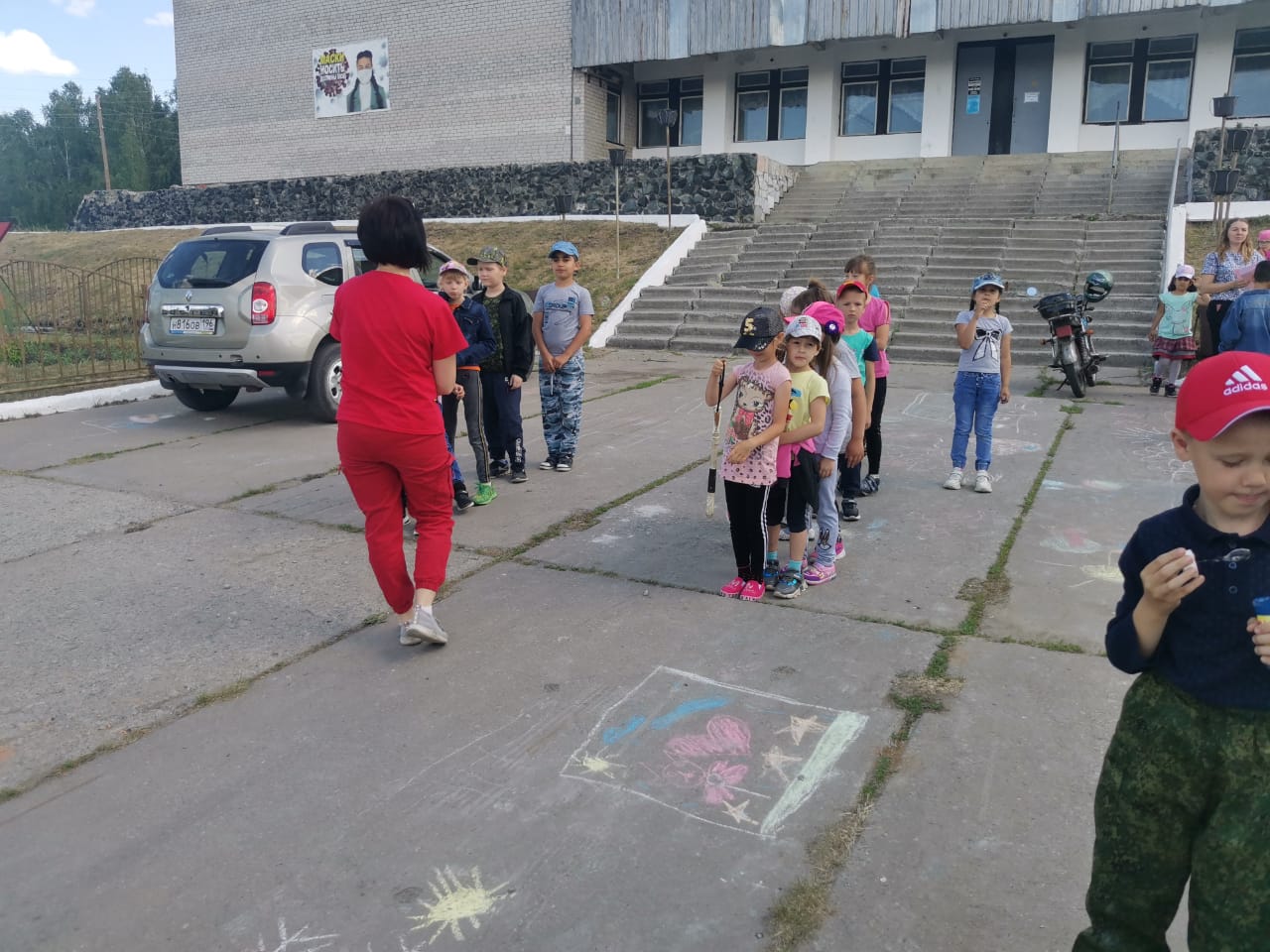 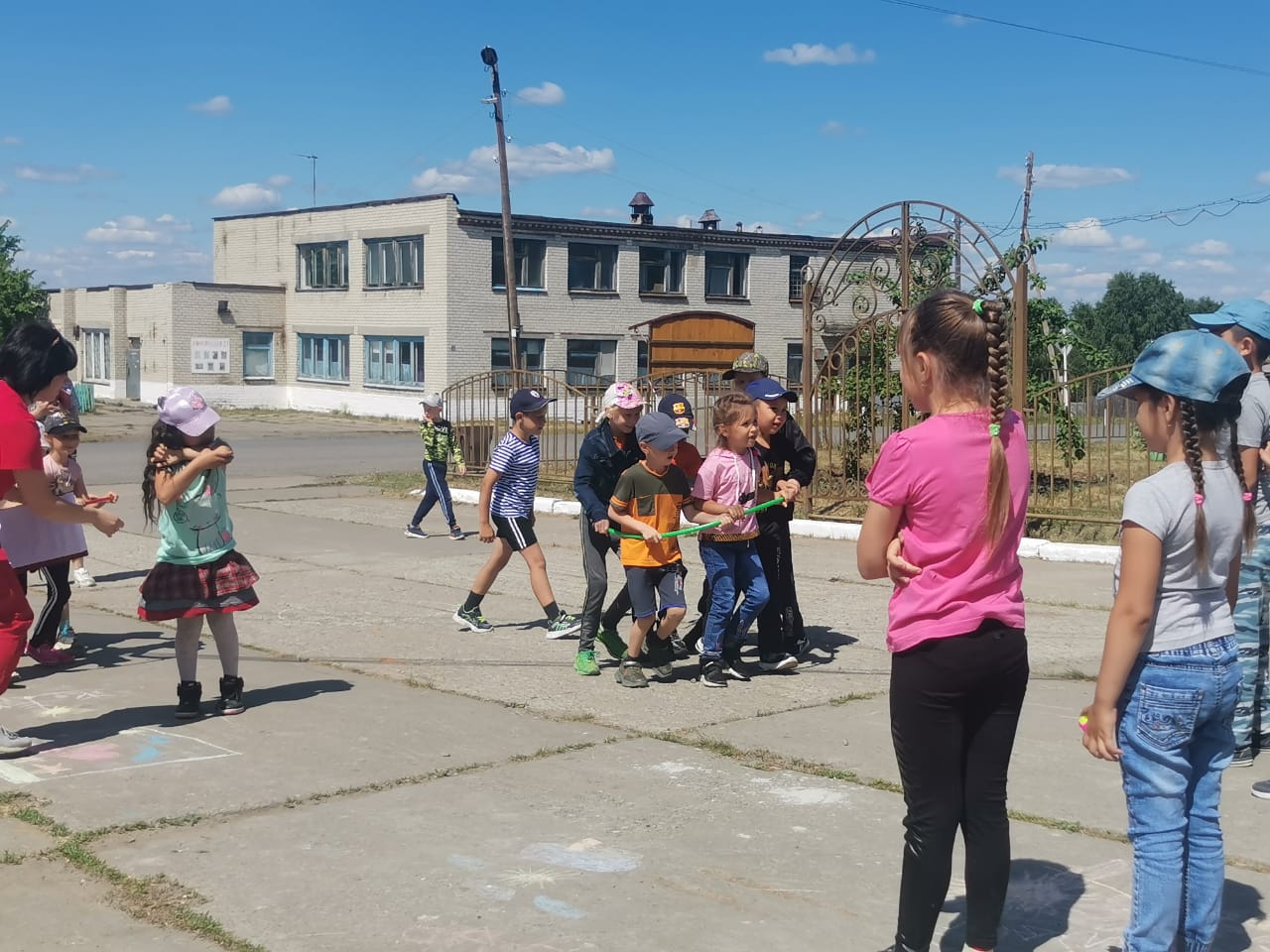 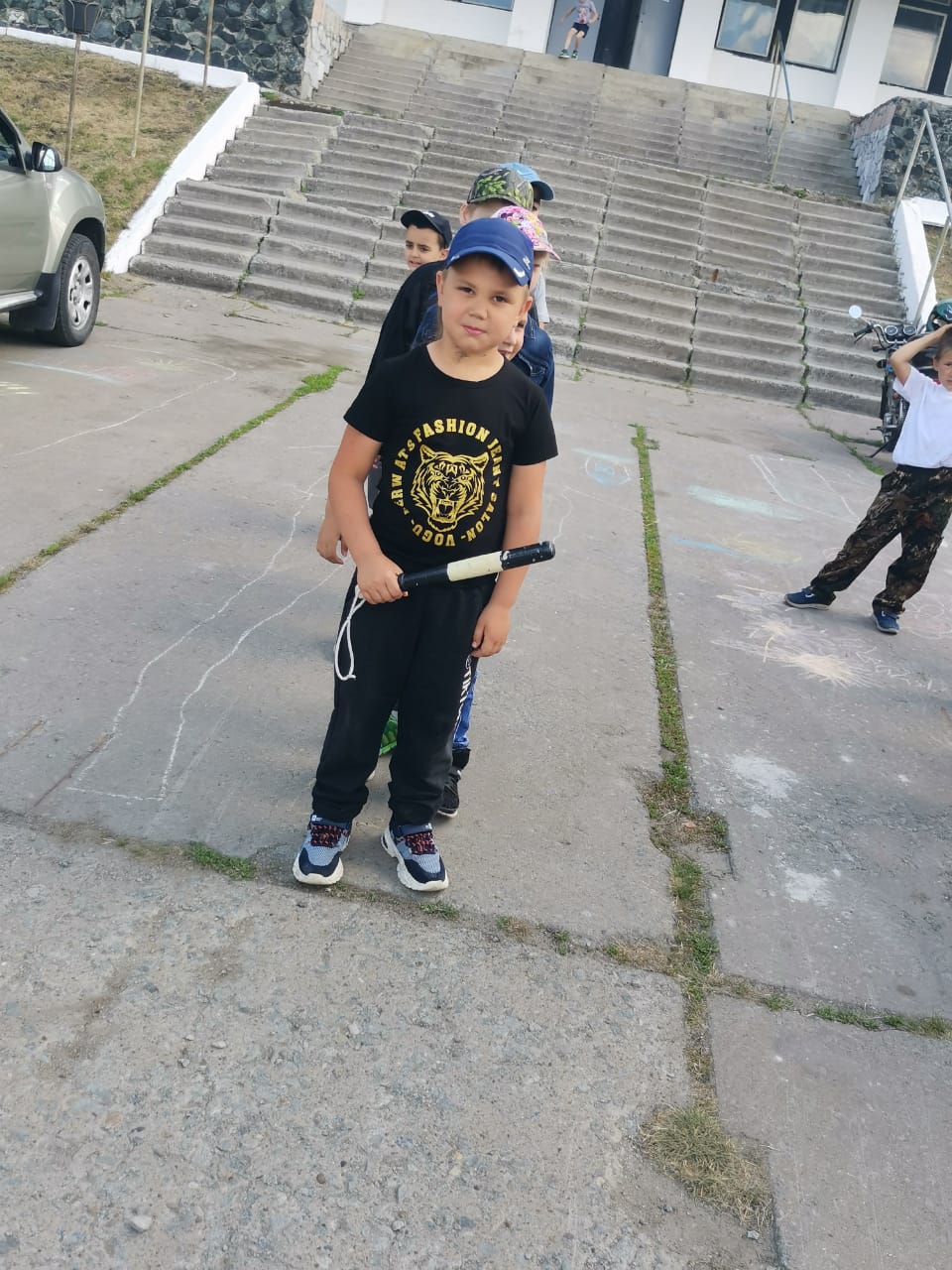 